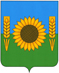 РОССИЙСКАЯ ФЕДЕРАЦИЯОРЛОВСКАЯ ОБЛАСТЬАДМИНИСТРАЦИЯ УРИЦКОГО РАЙОНАОТДЕЛ ОБРАЗОВАНИЯПРИКАЗ«11» января 2021 года                                                                      № 6п.г.т.НарышкиноО закреплении определенной территории Урицкого района за конкретными общеобразовательными и дошкольными образовательными организациями 	           Руководствуясь Постановлением администрации Урицкого района от 11 января 2021 года № 3 «О закреплении определенной территории Урицкого района за конкретными общеобразовательными и дошкольными образовательными организациями » п р и к а з ы в а ю:             1. Закрепить определенные территории Урицкого района за конкретной общеобразовательной организацией, реализующей образовательные программы начального общего, основного общего и среднего общего образования, согласно приложению 1.                2. Закрепить определенные территории Урицкого района за конкретной дошкольной образовательной организацией, согласно приложению 2.                3. Контроль за исполнением приказа оставляю за собой.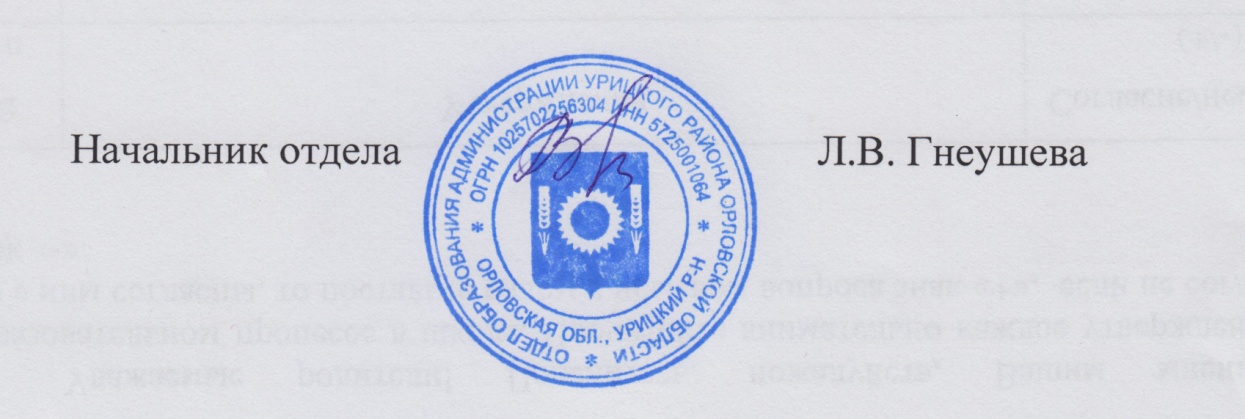 Приложение 1 
к приказу отдела образования 
от 11.01.2021 г. № 6Территории Урицкого района (населенные пункты),закреплённые за общеобразовательными организациями района Приложение 2 
к приказу отдела образования
от 11.01.2021 г. № 6Территории Урицкого района (населенные пункты), закрепленные за дошкольными образовательными организациями района№ п/пОбщеобразовательные организации  Урицкого района Орловской областиНазвание улицы, поселка, села, хутора 1.Муниципальное бюджетное общеобразовательное учреждение «Нарышкинская средняя общеобразовательная школа № 1 имени Н.И.Зубилина» Урицкого района Орловской областип. Нарышкино: улицы: Горького, Ленина (нечетная сторона - дома № 1-89, четная сторона - дома №2-90), Немкова (нечетная сторона – дома № 33-157, четная сторона – дома № 74 -158), Пушкина, Розы Люксембург, 129 Стрелковой дивизии, Гуськова, Машкарина, Садовая, Чапаева (дома 3 1-24)Микрорайоны: Южный, Восточный, переулок Березовый, переулок Ягодный,  улица Зеленая, улица Молодежная, улица СолнечнаяПереулки: 1-ый Ленинский, 2-ой Ленинский, Лесной, Промышленный, СоветскийСело: СергиевскоеПоселки: Воронцово, Заречный, Пробуждение, Колос, НовосергиевскийДеревни: Бутово, Ванино, Горяново, Котово, Кулига, Мелынки, Титово,  Титово-Мотыка, Шамордино, Щелкуново,  Ледно2.Муниципальное бюджетное общеобразовательное учреждение  - Средняя общеобразовательная школа № 2 п. Нарышкино Урицкого района Орловской областип. Нарышкино: улицы: Ленина (нечетная сторона - дома № 91- 187, четная сторона- дома № 92 - 276), Немкова (нечетная сторона – дома № 1-31, четная сторона – дома № 2 -72),Привокзальная, Ревкова,  Русанова, Тургенева, Чернышевского, Чапаева –дома № 25 -72, 1-ая Комсомольская, 2-ая Комсомольская, Артема, Гагарина, Дзержинского, Заводская, Зеленый Ров, Краснопрудная, Лескова, Лермонтова, Некрасова, Октябрьская, УрицкогоБаза связиВодокачкаМикрорайоны: Строителей, МикрорайонПереулки: 1-ый Октябрьский, 2-ой Октябрьский,3-ий Октябрьский, Грановского Дом 28 км, дом 30 км, дом 32 км.Поселки: Володарский, ПобедительДеревни : Кошелево, Круглица, Лукьянчиково, Озерово, Рог3.Муниципальное бюджетное общеобразовательное учреждение - Богдановская средняя общеобразовательная школа Урицкого района Орловской областиСело ГеоргиевскоеПоселки: Богдановский, Гагаринский, ОрешокДеревни : Богдановка, Боевка, Гнеушево, Юшково, Верхняя Богдановка, Григорово, УжаринкаХутор СеинаПоселки: Заревка, ЛенинскийДеревни: Бобраки, Лески, Слободка, ХорошиловоХутор Останино4.Муниципальное бюджетное  общеобразовательное учреждение - Больше-Сотниковская средняя общеобразовательная школа Урицкого района Орловской областиПоселки:  Большевик, Восход,  Наугорский,  Пригожевский,  Советский, Тихий, Ясная ПолянаДеревни: Большое Сотниково, Васильевка, Малое Сотниково, Моргаевка, Погорелец5.Муниципальное бюджетное общеобразовательное учреждение Бунинская средняя общеобразовательная школа Урицкого района Орловской областиСела : Бунино, ПарамоновоДеревни: Елагенские дворы,  Заветово, Терехово,Тиньковские дворы, Черногрязка, Шубино, Глазуново, Провоторово, Юшково6.Муниципальное бюджетное общеобразовательное учреждение Городищенская средняя общеобразовательная школа Урицкого района Орловской областиСело ГородищеПоселки: Лебедёк, Сеножатное, Новая Слобода, ЧелищевскийДеревни: Александровка, Алексеевка, Воробьевка, Карелкино, Криволожка, Лебедка, Оболешево, Селихово, Сидячее, Спесивцево7.Муниципальное бюджетное общеобразовательное учреждение Муравлевская средняя общеобразовательная школа Урицкого района Орловской областиСело Муравлево Поселок СанаторияДеревни: Белолуново,  Борщёвка, Мешково8.Муниципальное бюджетное общеобразовательное учреждение - Подзаваловская средняя общеобразовательная школа Урицкого района Орловской областиСело ПодзаваловоПоселки: Красная Нива, Красная свободаДеревни: Постниково, Солнцево, Сопово, Талызино, Александровка, Бибиково, Муратово, Ново-Марково, Тулупово, Холх.9.Муниципальное бюджетное общеобразовательное учреждение Максимовская основная общеобразовательная школа Урицкого района Орловской областиСело Дашково.Поселки: Зеленый куст, Красная Зорька, Леденский,  Максимовский, Ново- Георгиевский, Объединение, Советский, Новосергиевский10.Муниципальное бюджетное общеобразовательное учреждение - Луначарская основная общеобразовательная школа Урицкого района Орловской областиПоселки: Ясная Поляна, Новолуние, Утинский, Садовый, Деревни : Луначары, Афанасьевка,Ашихменка, Мерцалово, Михайловка, Хмелевая, Белый Колодец, ОстровнаСело Шеньшино11.Муниципальное бюджетное общеобразовательное учреждение - Себякинская основная общеобразовательная школа Урицкого района Орловской областиПоселки: Кондревский, Красная Звезда, Прогресс, Юдины дворыДеревни: Кондрево, Пикалово, Себякино, 12.Муниципальное бюджетное общеобразовательное учреждение - Теляковская основная общеобразовательная школа Урицкого района Орловской областиПоселки: Бунинский,  Комаровец, Краснознаменский, Светлое утроДеревни: Бунино, Квасово, Кривцово, Курниково, Радомль, Савинки, Теляково, Шахово13.Муниципальное бюджетное  общеобразовательное учреждение "Первомайская основная общеобразовательная школа" Урицкого района Орловской областиПоселки:, СовхозныйДеревни:  Галкино, Головино, Грачевка, Жиляево, Лукино, Сенькино, Старо-Марково, Чуркино, Щелкановка, Юшино.Станция ШаховоСело Архангельское.№ п/пДошкольные образовательные учреждения Урицкого района Орловской областиНазвание улицы, поселка, села, хутора, деревни1МБДОУ детский сад №1 п.Нарышкино общеразвивающего видап.Нарышкино: улицы Ленина (нечетная сторона -дома №91-187, четная сторона-дома №92-276), Немкова (нечетная сторона-дома 1-31, четная сторона-дома №2-72),Привокзальная, Ревкова, Русанова, Тургенева, Чернышевского,1-ая Комсомольская,2-ая Комсомольская, Артема, Гагарина, Дзержинского, Зеленый Ров, Лескова, Лермонтова, Октябрьская, Урицкого, База связи, Водокачка , Микрорайон Строителей, переулки 1-й Октябрьский, 2-й Октябрьский,3- Октябрьский, Грановского; поселки Володарский, Победительдеревни : Кошелево, Круглица, Лукьянчиково, Озерово, Рог, Талызино2.Филиал Бунинский детский садМБДОУ детского сада№1 п.Нарышкино общеразвивающего вида Село Бунино, деревни Елагинские дворы, Заветово, Терехово,Черногрязка,Шубиносело Парамоново, деревни Глазуново, Провоторово, Юшково3.Филиал «Хорошиловский детский садМБДОУ детского сада №1 п.Нарышкино общеразвивающего вида филиалПоселки Заревка, Ленинский, деревни Бобраки, Лески, Слободка, Хорошилово, хутор Останино4.Филиал Богдановский детский садМБДОУ детского сада №1 п.Нарышкино общеразвивающего видаСело ГеоргиевскоеПоселки Богдановский, Гагаринский, ОрешекДеревни Богдановка, Боевка, Гнеушево, Юшково, Верхняя Богдановка,Григорово,Ужаринка, Карелкино, Криволожка, Лебедка, Хутор Сеина5.МБДОУ детский сад №2 п.Нарышкино общеразвивающего видап.Нарышкино: переулок Лесной, улицы Горького,  Пушкина, Гуськова, Машкарина, Чапаева, Заводская, Краснопрудная, микрорайоны Южный, Восточный, переулок Березовый, Ягодный, улицы Зеленая, Молодежная, Солнечная6.Филиал Луначарский детский садМБДОУ детского сада №2 п.Нарышкино общеразвивающего видаПоселки Ясная Поляна, Новолуние, Утинский, Садовый, деревни Луначары, Афанасьевка, Ашихменка, Мерцалово, Михайловка, Хмелевая, Белый Колодец, Островна, село Шеньшино7.Филиал Себякинский детский садМБДОУ детского сада №2 п.Нарышкино общеразвивающего видаПоселки Кондревский, Красная Звезда,Прогресс,Юдины дворы, деревни Кондрево,Пикалово,Себякино8.МБДОУ детский сад № 3 п.Нарышкино общеразвивающего видап.Нарышкино: улицы Ленина (нечетная сторона-дома 1-89, четная сторона 2-90), Немкова (нечетная сторона- дома 33-157, четная сторона- дома №74-158), Розы Люксембург,129 стрелковой дивизии, Садовая, переулки 1-й Ленинский,2-й Ленинский, Промышленный, Советскийпоселок Колос,деревня Ледно,Щелкуново,Шамордино,Титово-Мотыка,Титово,Горяново,Бутово9.Филиал Больше-Сотниковский детский садМБДОУ детского сада  № 3 п.Нарышкино общеразвивающего вида Поселки Большевик, Восход, Наугорский, Пригожевский, Советский, Тихий,Ясная Поляна , деревни Большое Сотниково, Васильевка, Малое Сотниково, Моргаевка, Погорелец10.Филиал Котовский детский садМБДОУ детского сада  № 3 п.Нарышкино общеразвивающего вида Село Сергиевское, поселки Воронцово, Заречный, Пробуждение, Новосергиевский, деревни Ванино, Котово, Кулига, Мелынки11.МБДОУ Мюдовский детский садПоселок Совхозныйдеревни Галкино, Головино, Грачевка, Жиляево, Лукино, Сенькино, Старо-Марково, Чуркино, Щелкановка, Юшино, станция Шахово, село Архангельское12.Дошкольная группа МБОУ Максимовской ООШСело Дашково, поселок Зеленый куст, КраснаяЗорька, Леденский, Максимовский, Новогеорггиевский, Объединение, Советский, Новосергиевский13.Дошкольная группа МБОУ Муравлевской СОШСело Муравлево, поселок Санатория, деревни Белолуново, Борщевка, Мешково14.Дошкольная группа МБОУ Подзаваловской СОШСело Подзавалово, поселки Красная Нива,Красная Свобода, деревни Постниково, Солнцево, Сосново, Сопово, Александровка, Бибиково, Муратово, Ново-Марково, Тулупово, Холх15.Дошкольная группа МБОУ Городищенской СОШСело Городище, поселки Новая Слобода, Челищевский, деревни Александровка, Воробьевка, Оболешево, Селихово, Сидячее, Спесивцево16.Дошкольная группа МБОУ Теляковской ООШПоселок Бунинский, Комаровец, Краснознаменский, Светлое утро, деревни Бунино, Квасово, Кривцово, Курниково, Радомль, Савинки, Теляково, Шахово